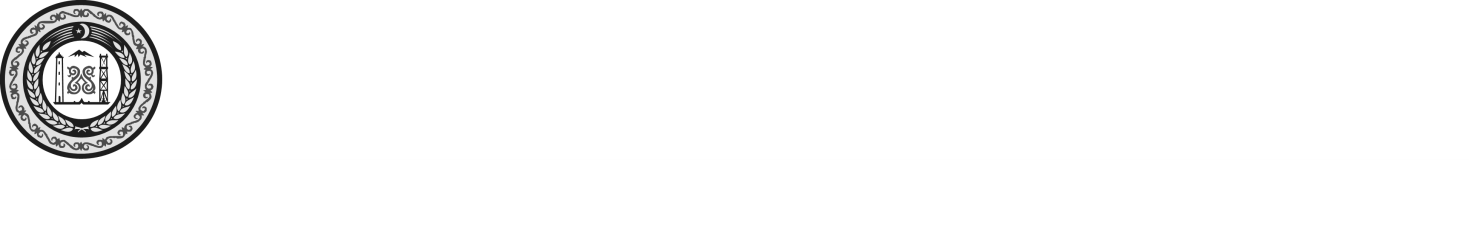 СОВЕТ ДЕПУТАТОВ НАДТЕРЕЧНОГО  МУНИЦИПАЛЬНОГО РАЙОНА ЧЕЧЕНСКОЙ РЕСПУБЛИКИ(Совет депутатов Надтеречного муниципального района Чеченской Республики)НОХЧИЙН РЕСПУБЛИКАНДЕПУТАТИН КХЕТАШО НАДТЕРЕЧНИ МУНИЦИПАЛЬНИ КIОШТАН (Депутатин кхеташо Надтеречни муниципальни кIоштан)     РЕШЕНИЕ «15»_апреля_2022г.                                 с.Знаменское                                          № 13-3 О внесении изменений в Положение об условиях  оплаты труда лиц, замещающих муниципальные должности и должности муниципальной службы, а также работников органов местного самоуправления, замещающих должности, не являющиеся должностями муниципальной службы в Надтеречном муниципальном районе Чеченской Республики  В соответствии с Указом Главы Чеченской Республики от 11.04.2022 года №62 «О внесении изменений в Указ Главы Чеченской Республики  от 17 марта 2017 года №44 «Об утверждении Положения об условиях оплаты труда лиц, замещающих муниципальные должности и должности муниципальной службы в  Чеченской Республике, а также работников органов местного самоуправления, замещающих должности, не являющиеся должностями муниципальной службы в Чеченской Республике и примерных размеров их денежного вознаграждения (денежного содержания)»», Уставом Надтеречного муниципального района, решением Совета депутатов от 10.03.2022 года № 10-2 «Об утверждении Перечня должностей муниципальной службы в Надтеречном муниципальном районе Чеченской республики», Совет депутатов Надтеречного муниципального района Чеченской республики четвертого созыва.РЕШИЛ:1. Внести в решение Совета депутатов Надтеречного муниципального района от 20 марта 2019 года №40-3 «Об утверждении Примерного Положения об условиях оплаты труда лиц, замещающих муниципальные должности и должности муниципальной службы, а также работников органов местного самоуправления, замещающих должности, не являющиеся должностями муниципальной службы в Надтеречном муниципальном районе Чеченской Республики» следующие изменения: приложение 2 дополнить позициями следующего содержания:«                                                                                                                                »приложение 3 дополнить разделом следующего содержания:«Раздел 4Примерные размеры должностных окладов и ежемесячного денежного поощрения муниципальных служащих в аппарате контрольно-счетного органа Надтеречного муниципального района                                                                                                                            »	2. Финансовому управлению Надтеречного муниципального района обеспечить финансирование расходов, связанных с реализацией настоящего решения, в пределах средств, предусмотренных в бюджете Надтеречного муниципального района на финансирование муниципальных органов Надтеречного муниципального района.3. Опубликовать настоящее решение в газете «Теркйист» и разместить на официальных сайтах Совета депутатов и Администрации Надтеречного муниципального района.	4. Настоящее решение вступает в силу со дня его официального опубликования (обнародования) и распространяется на правоотношения, возникшие с 01 апреля 2022 года.Глава Надтеречного муниципального района			                                  С.С. УбайтаевПредседатель Контрольно-счетного органа Надтеречного муниципального района123003,9Заместитель председателя Контрольно-счетного органа Надтеречного муниципального района104503,9Аудитор Контрольно-счетного органа Надтеречного муниципального района75003,9Наименование должностиРазмер месячного должностного оклада (рулей в месяц)Размер месячного должностного оклада (рулей в месяц)Наименование должностиДолжностной окладДенежное поощрение123Инспектор63502,8Главный специалист47022,8Ведущий специалист42552,8Специалист 1 разряда41842,8Специалист41502,5